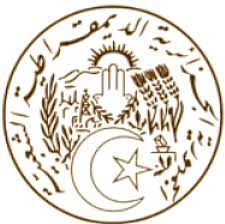 الجـمهــوريـــة الجـــزائريـــة الـــديمـقراطيــة الشــعبيـــةREPUBLIQUE ALGERIENNE DEMOCRATIQUE ET POPULAIREDéclaration de la délégation algérienneVingt-neuvième session du groupe de travail sur l’Examen Périodique UniverselEPU de la République du Botswana17/01/2018Monsieur le Président, Ma délégation souhaite une chaleureuse bienvenue à la délégation de la République du  Botswana et la remercie pour la présentation du troisième rapport de son pays.Nous saluons les efforts déployés par le Botswana pour la mise en œuvre des recommandations acceptées lors du deuxième EPU. Le Botswana a enregistré des avancées louables dans les domaines du développement et de la réduction de la pauvreté. D’importantes politiques orientées vers l’édification de la nation ont été mises en œuvre et des efforts ont été réalisés pour reconnaître, valoriser et tirer avantage de la riche diversité culturelle du pays.Nous saluons les démarches de conservation et de développement, qui reconnaissent les droits des populations locales de gérer et d’utiliser les ressources naturelles à l’échelon local, entreprises par ce pays. Nous souhaiterions faire les recommandations suivantes au Botswana :1- Prendre les mesures nécessaires pour améliorer l’accès à la santé, en particulier pour les personnes vulnérables y compris les enfants et les femmes ;2- Accroître la sensibilisation au programme d’assistance juridique qui vise à promouvoir l’accès à la justice, d’augmenter le nombre de bureaux pour garantir l’accès à l’assistance juridique dans tout le pays et élargir le mandat du programme d’aide juridique pour y inclure les questions pénales.Nous souhaitons plein succès au Botswana dans son troisième EPU.Je vous remercie, Monsieur le Président.MISSION PERMANENTE D’ALGERIEAUPRES DE L’OFFICE DES NATIONS UNIES A GENEVE ET DES ORGANISATIONS INTERNATIONALES EN SUISSEالبعثة الدائمة للجزائر لدى مكتب الأمم المتحدة بجنيف  والمنظمات  الدولية بسويسرا